                                                King County 4-H Association                                     Last Update 7/15                                    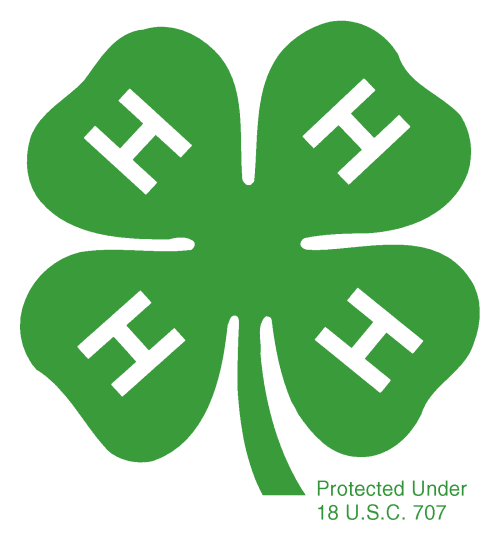 VOLUNTEER OF THE YEAR NOMINATION FORMYour name____________________________________    Telephone number (          )___________________________Name of person you are nominating _________________________________________________                                                              Nominee must meet requirements below to be consideredTheir telephone number so we can advise them of the nomination (        )___________________Please 1) Explain  AT LEAST 5 ways this person has made a positive impact on our 4-H program.              2) List 4-H activities beyond club level.  Use back of page if necessary.1)  Been enrolled and active in 4-H for at least 2 years     2)  Been active in 4-H beyond club level     3)  Completed State 4-H required E-Learning modules           If nominee is a Main Club Leader, the following also apply and will be verified by 4-H office1) Provided State 4-H required completed Financial Report,including peer review if applicable, to 4-H office by Jan 31 of current  4-H year  2) Provided all due County 4-H supplied reenrollment forms to the 4-H office by Dec 15 of current  4-H yearThe following Volunteer of the Year award recipients are not eligible for nomination:Kit Maret, Agatha Hanson, Dolly Barquist, Nancy Solf, Betty & John Stewart, Arlin Holton, Carole Berg, Nancy Stewart, Al Mason, Terry & Tom Smith, Charlotte Phillips, Vicki Eaker, Chuck Todd, Trudy & Floyd Earl, Susan Palmer, Millie & Carl Rude, Jenny Burrell, Marguerite Long, Janine Prindle, Maria Babcock, Elizabeth Tennison, Elizabeth Doyle, Isabelle Moe, Dianne Heath, Susan Partsch, Jim Olson, Floy Ziegler, Carol Dawson, Mercy Maxwell, Susan Gormley, Corinne Richey, Joan Sundqvist, Cindy Borland, Craig Holmes, Pat Sechrist, Jim Luty, Marilyn Johnson, Janet Johnson, Cheryl Dunning, Kim BakerExtension programs and employment are available to all without discrimination. Evidence of noncompliance may be reported through your local Extension office.